Информационное сообщение о предоставлении земельных участковМинистерство имущественных отношений и архитектуры Ульяновской области, руководствуясь ст. 39.18 Земельного кодекса Российской Федерации, извещает о приеме заявлений о предоставлении в аренду земельных участков с кадастровыми номерами:- 73:24:020209:155, площадью 440 кв.м, местоположение: Российская Федерация, Ульяновская обл., г. Ульяновск, Заволжский р-н, с/т «машзавода им. Володарского», сад № 7, уч. 490;- 73:24:020208:364, площадью 518 кв.м, местоположение: Российская Федерация, Ульяновская обл., г. Ульяновск, Заволжский р-н, с/т «машзавода им. Володарского», сад № 4, уч. 323;- 73:24:020208:479, площадью 518 кв.м, местоположение: Российская Федерация, Ульяновская обл., г. Ульяновск, Заволжский р-н, с/т «машзавода им. Володарского», сад № 4, уч.438.Цель предоставления вышеуказанных земельных участков – для ведения садоводства, категория земель – земли населённых пунктов.Граждане, заинтересованные в предоставлении земельных участков, в течение тридцати дней со дня опубликования и размещения извещения могут подавать в письменной форме заявления о намерении участвовать в аукционе по предоставлению земельных участков.Заявление о намерении участвовать в аукционе подается лично ежедневно с 09.00 до 13.00 часов, кроме субботы, воскресенья и праздничных дней или почтовым отправлением в адрес ОГКУ «Региональный земельно-имущественный информационный центр» по адресу: Ульяновская область, г. Ульяновск, улица Спасская, д.8, 3 этаж, каб.315. Письменные заявления, сданные в организацию связи до двадцати четырех часов последнего дня срока, считаются поданными в срок.Дата окончания приема заявлений – 27.02.2023.Лицо, подающее заявление о намерении приобретения прав на земельные участки, предъявляет документ, подтверждающий личность заявителя, а в случае обращения представителя физического лица – документ, подтверждающий полномочия представителя физического лица в соответствии с законодательством Российской Федерации.В случае направления заявления о намерении приобретения прав на земельные участки посредством почтовой связи на бумажном носителе к такому заявлению прилагается копия документа, подтверждающего личность заявителя, а в случае направления такого заявления представителем физического лица – копия документа, подтверждающего полномочия представителя физического лица в соответствии с законодательством Российской Федерации.Земельный участок с кадастровым номером 73:24:020209:155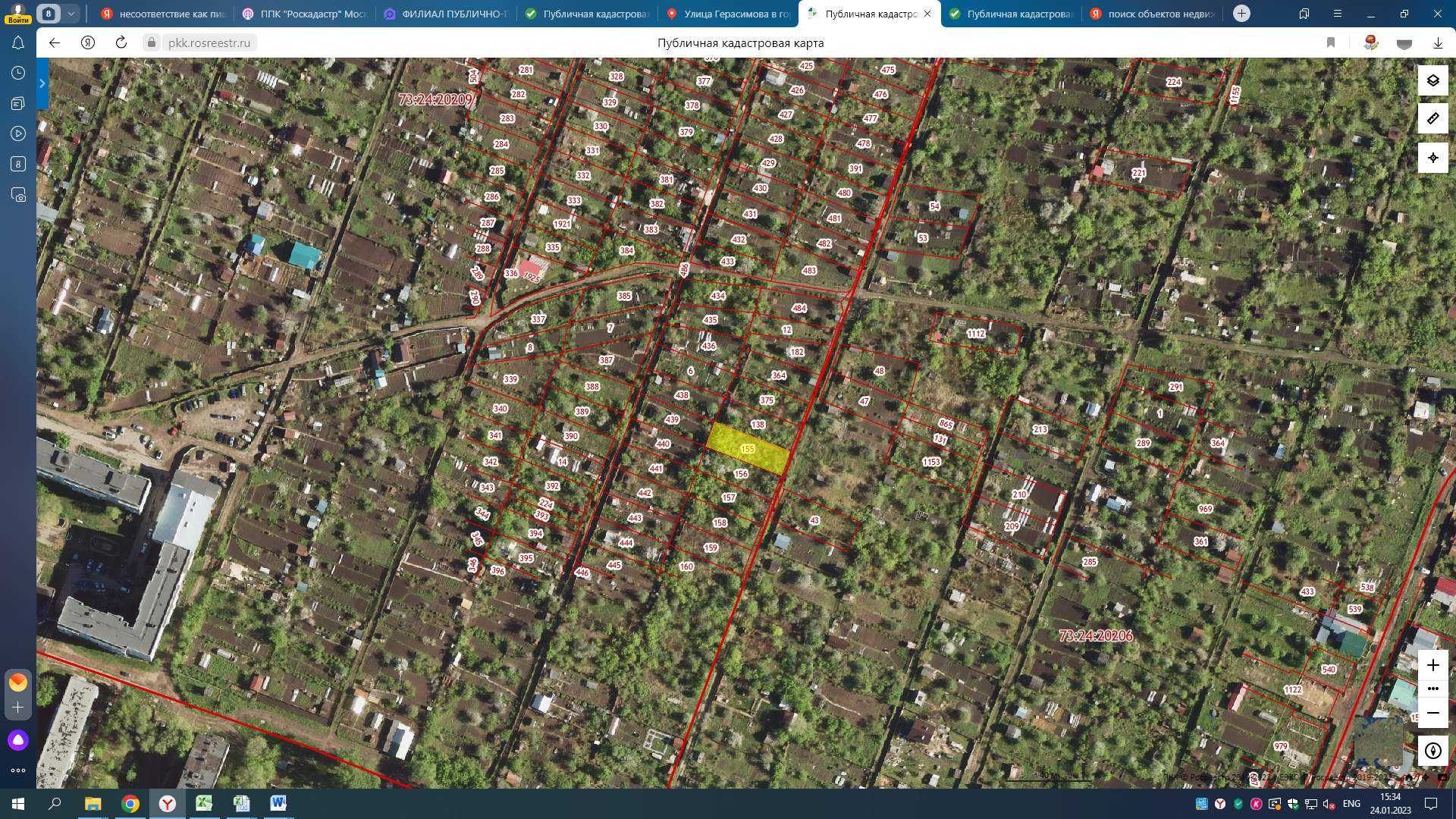 Земельный участок с кадастровым номером 73:24:020208:364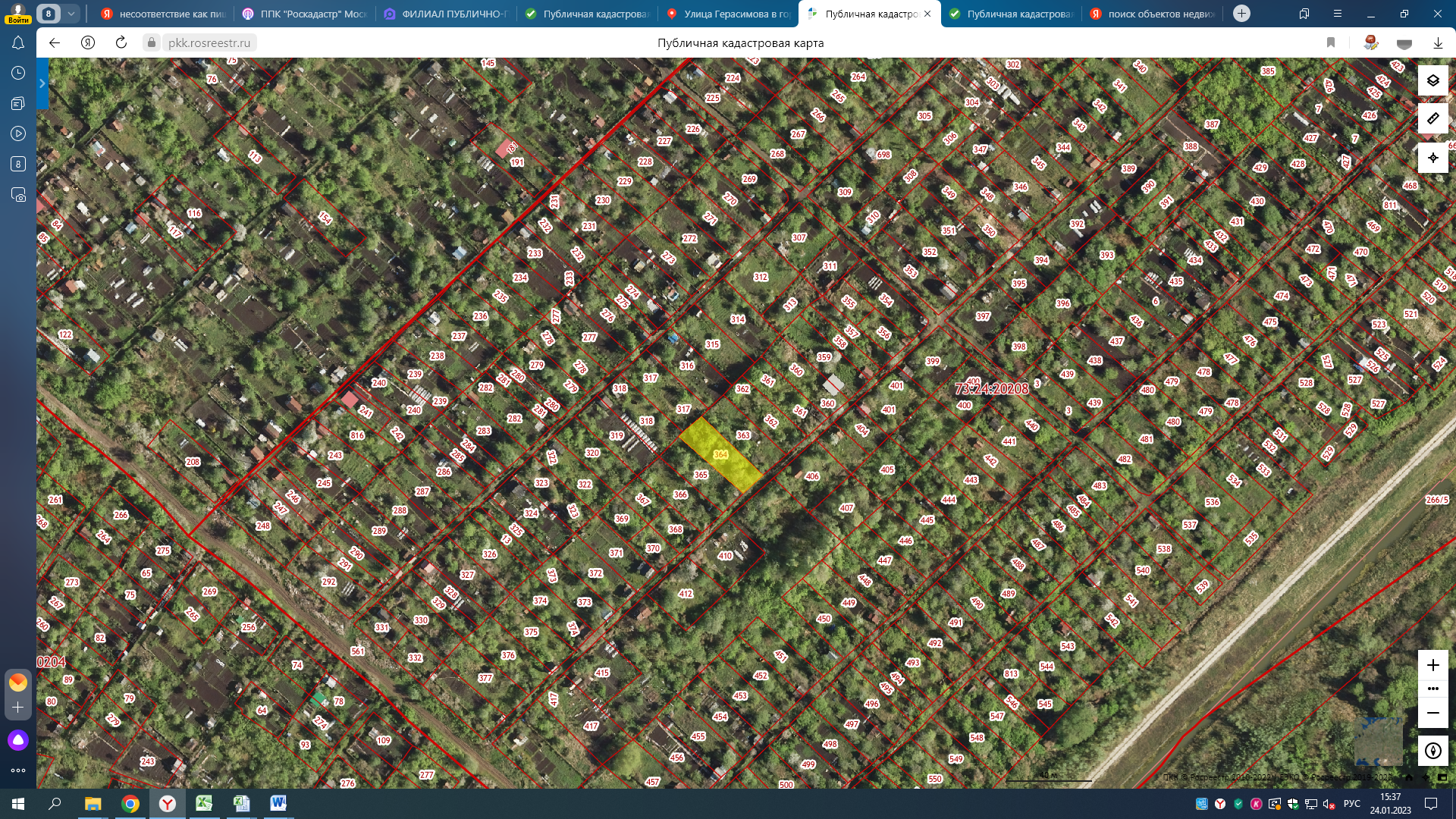 Земельный участок с кадастровым номером 73:24:020208:479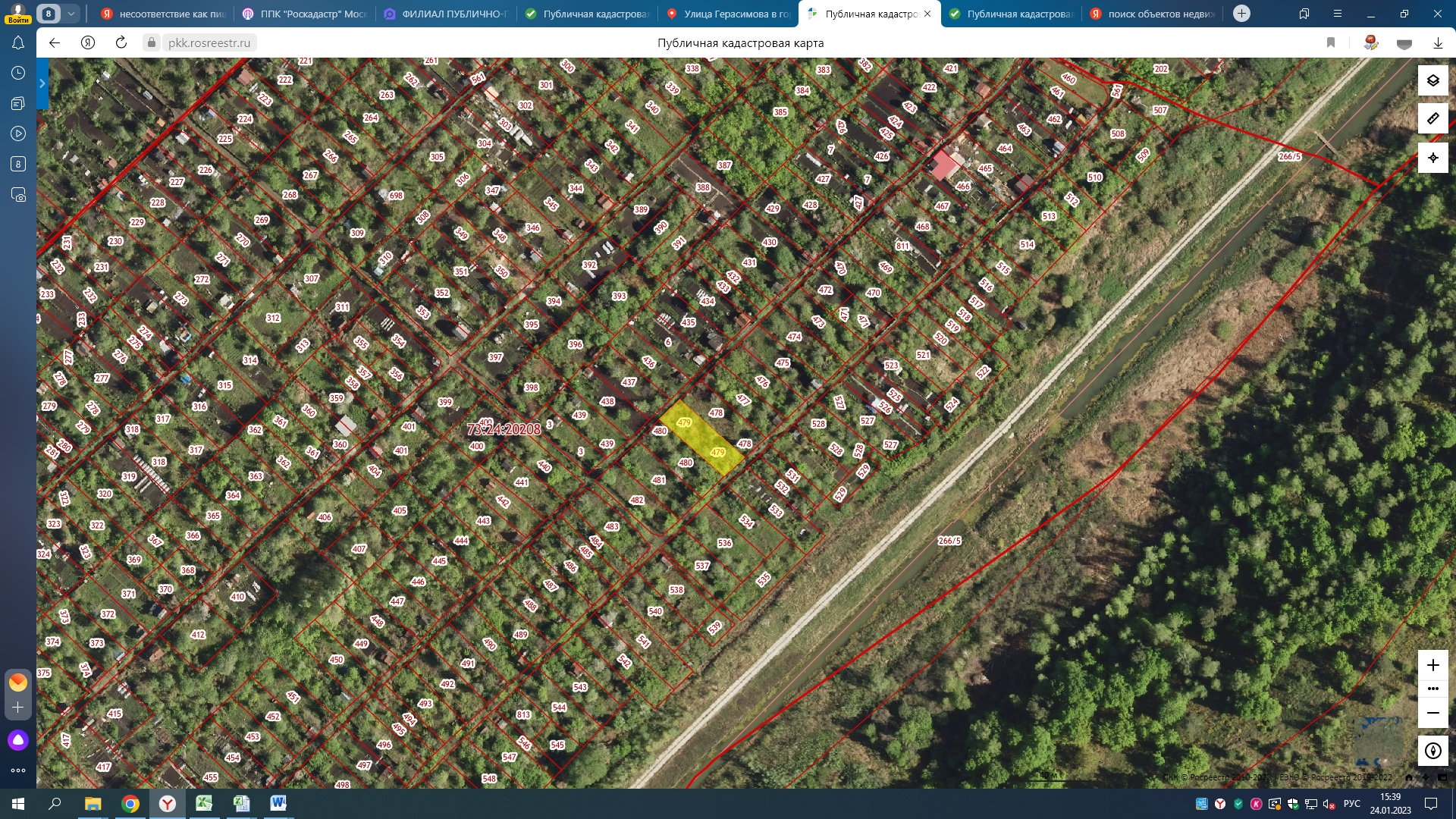 